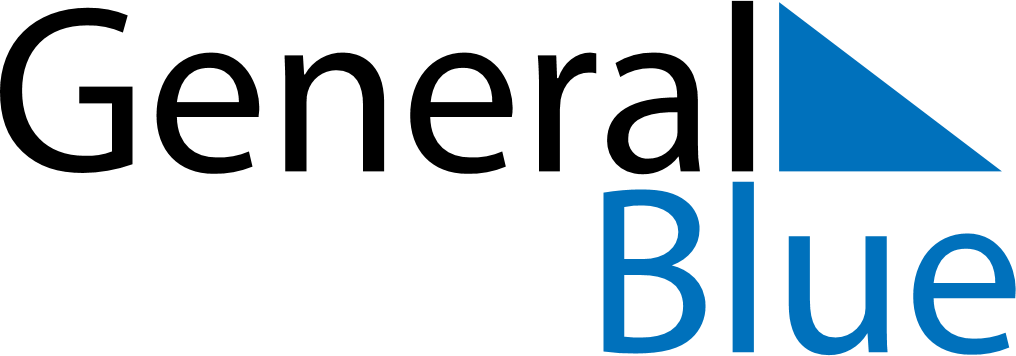 October 2023October 2023October 2023South KoreaSouth KoreaSUNMONTUEWEDTHUFRISAT1234567National Foundation Day891011121314Hangul Day1516171819202122232425262728293031